 CCS-Wraparound Referral    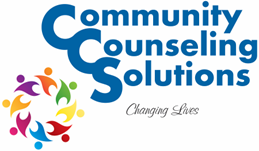 County:     Umatilla         Morrow     Wheeler          Gilliam       Grant     *Please complete all pages with the youth/family and then email to: wraparound@ccsemail.org.Referral Source:Education:Legal Guardian:Current placement/caregiver(s), if different than above:Biological family information, if different than above:Please mark the systems this youth and their family are involved in:*Strengths and needs should be described by the youth and family, in addition to the referral source*The youth will automatically be accepted if they are currently placed in one of the following programs and the family is willing to engage in the Wraparound process Secure Adolescent Inpatient Program (SAIP) or Secure Children’s Inpatient Program (SCIP),Psychiatric Residential Treatment Services (PRTS),Commercially Sexually Exploited Children’s residential program (CSEC)Intensive service youth/family is being referred for:  Intensive service youth/family is being referred for:  Intensive service youth/family is being referred for:  Intensive service youth/family is being referred for:  Intensive service youth/family is being referred for:        Wraparound          ICC          Wraparound          ICC          Wraparound          ICC          Wraparound          ICC          Wraparound          ICC          Wraparound          ICC          Wraparound          ICC    Youth Name: Date of Referral:Date of Referral:Date of Referral:DOB:Age:Oregon Health Plan: Oregon Health Plan:         Yes     No        Yes     No        Yes     No        Yes     NoOHP Member ID:OHP Member ID:Private insurance in addition to OHP?  Private insurance in addition to OHP?  Private insurance in addition to OHP?      Yes    No    If yes, private insurance carrier:    Yes    No    If yes, private insurance carrier:    Yes    No    If yes, private insurance carrier:    Yes    No    If yes, private insurance carrier:    Yes    No    If yes, private insurance carrier:    Yes    No    If yes, private insurance carrier:    Yes    No    If yes, private insurance carrier:    Yes    No    If yes, private insurance carrier:    Yes    No    If yes, private insurance carrier:Name: Relationship: Relationship: Email:Phone:Fax:Current School:Contact:Phone:Name:Relationship:Address:Phone:Email address:Emergency Contact:Phone:Name:Relationship:Address:Phone:Email address:Name:Relationship:Address:Phone:Email address: Mental Health-Provider agency/name: Mental Health-Provider agency/name: DHS Child Welfare Involvement-Worker name: DHS Child Welfare Involvement-Worker name: Has an IEP/504 or education/school behavioral concerns:  Has an IEP/504 or education/school behavioral concerns:  Intellectual Developmental Disabilities: Intellectual Developmental Disabilities: Juvenile Justice/OYA/In Detention:    Other: Health/Medical (Complex medical needs): Other:History of/current services in place: Describe the youth and family strengths: (What are the youth and family good at)Describe the specific youth and family needs: (How will Wraparound help the youth and family)Please give a detailed description of the behaviors and concerns that prompted this referral (criminal history, school issues, family dynamics, current living situation, etc.):Cultural Considerations: (Include cultural and language needs)Umatilla County Wraparound Eligibility ChecklistUmatilla County Wraparound Eligibility ChecklistUmatilla County Wraparound Eligibility ChecklistName:                                                                               Age:                            Date of Referral:Name:                                                                               Age:                            Date of Referral:Name:                                                                               Age:                            Date of Referral:All Wraparound referrals must meet the following 6 criteria:All Wraparound referrals must meet the following 6 criteria:All Wraparound referrals must meet the following 6 criteria:Enrolled in EOCCO (Medicaid Eligible-OHP Primary) Multi-system involvement and these systems are not able to meet needs effectively (for example: MH, DHS, JJ, DD, CARE, Medical, IEP/504/School, etc.)Notes/Explanation: Youth is 20 years of age or youngerNotes/Explanation:Care Coordination of complex needs cannot be met by the other systems or lower levels of care  (please explain)Notes/Explanation:The Family/Guardian is interested and willing to engage in the Wraparound processNotes/Explanation:Has the youth had a mental health assessment within the past year, or do they have one scheduled within the next 60 days?Notes/Explanation:Description of complex needs: (please check all that apply)Description of complex needs: (please check all that apply)Description of complex needs: (please check all that apply)Elevating risk of harm to self or others including sexualized behaviors, fire setting (please explain)Notes/Explanation:Significant risk of losing current placement and/or multiple moves within the system (please explain)Notes/Explanation:School disruption due to suspension and/or expulsion or education/school behavioral concerns:(please explain)Notes/Explanation:Permanency status in question (disrupting adoption, pre-finalized adoptions, new relative placements, etc.) (please explain)Notes/Explanation:Youth is displaying emotional and behavioral issues and there are social concerns (please explain)Notes/Explanation:Proactive planning for youth who will be transitioning to reside in Umatilla County (please explain)Notes/Explanation:Other: (please include proactive/prevention needs)Notes/Explanation: